ПриложенияПриложение №1Птенец на 14–15 день жизни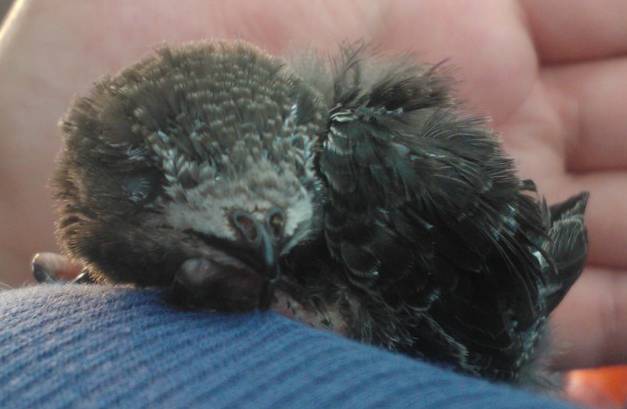 Приложение №2Кормление птенца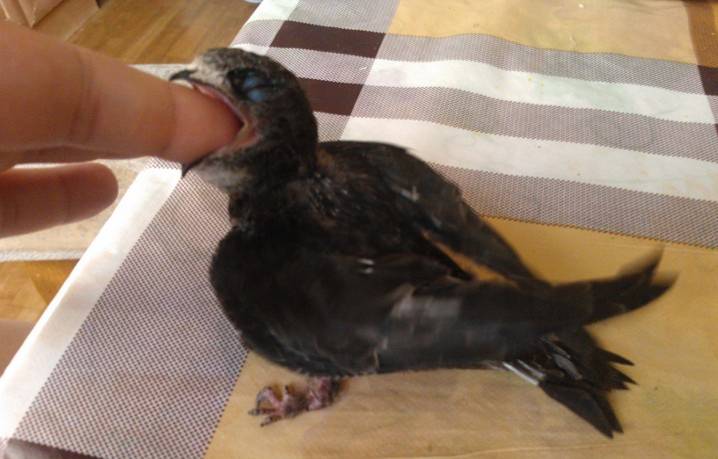 Приложение №3Сбор насекомых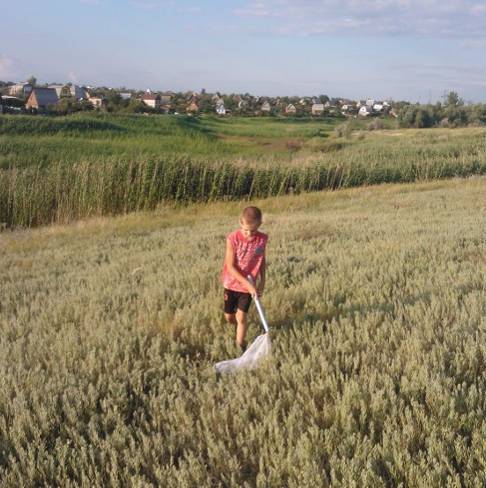 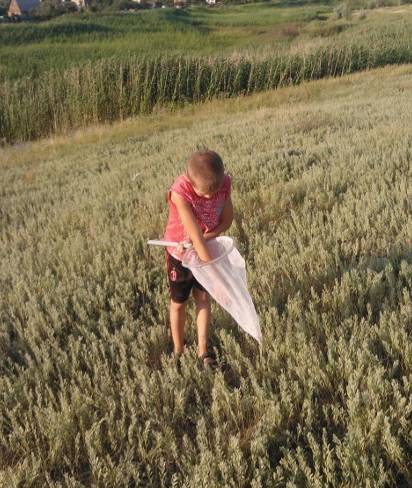 Приложение №4Приготовление корма: измельчение насекомых (а) и приготовление творожка (b)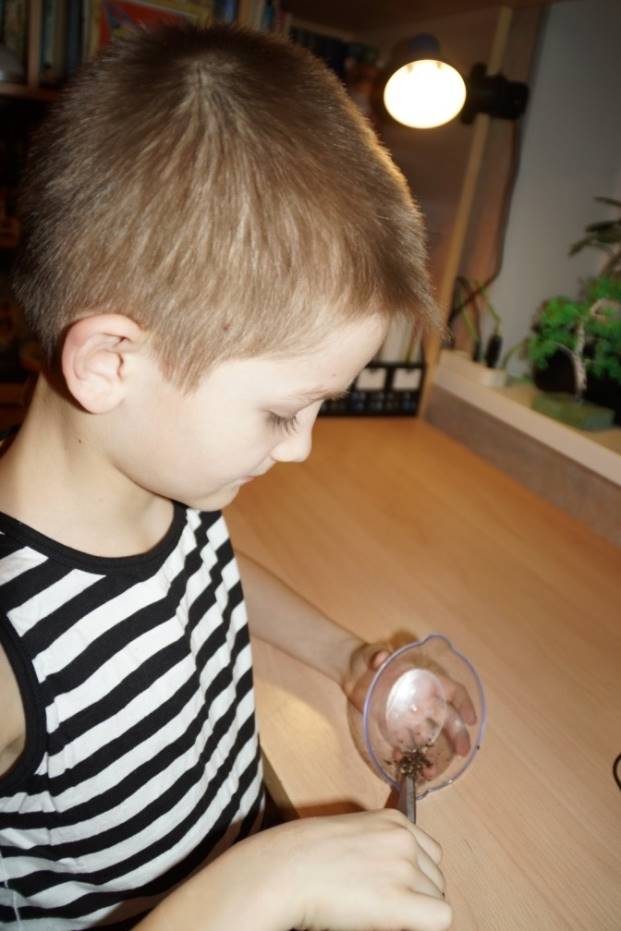 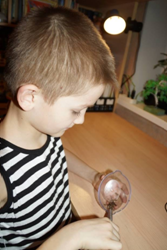 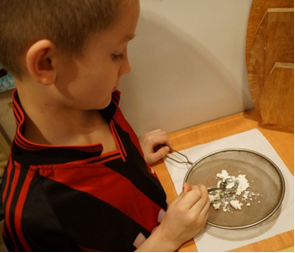 a					bПриложение №5Таблица 1Показатели измерений параметров стрижаГрафики изменения параметров птенца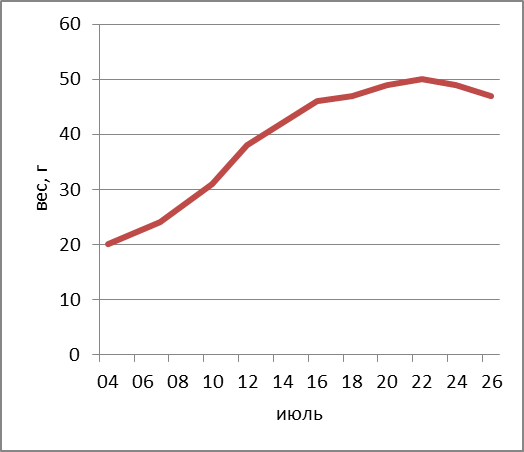 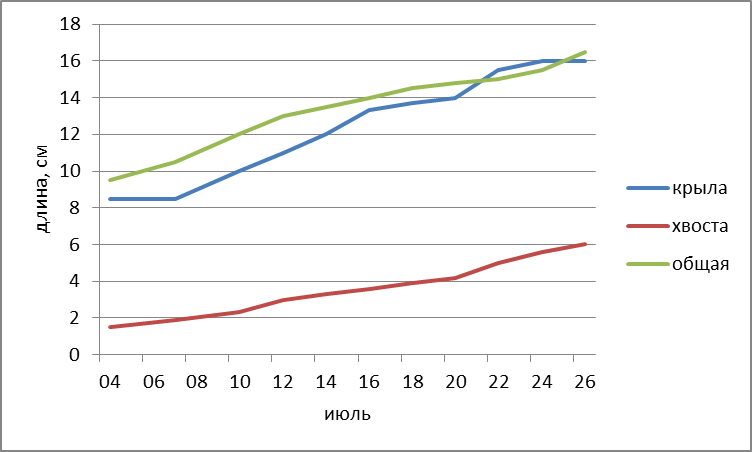 Приложение №6Помет стрижа 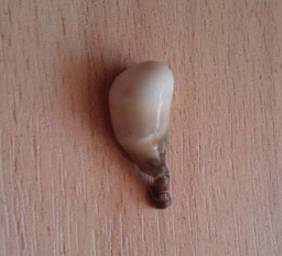 Приложение №7Стриж проявляет любопытство (а) и пробует крылья (б)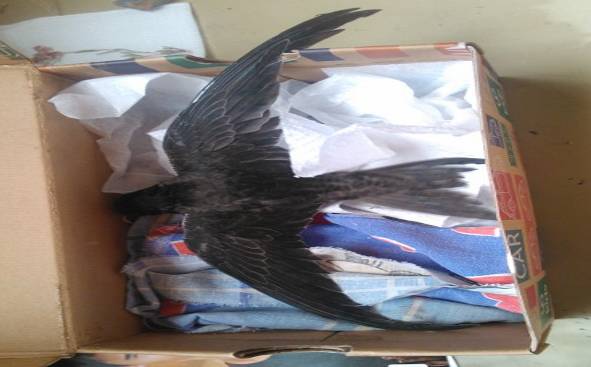 а							б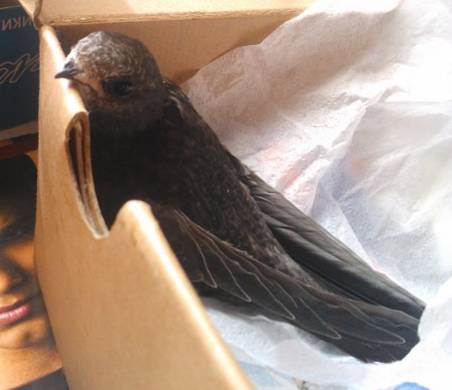 Приложение №8Таблица 2Технологическая картаИзготовление искусственного гнезда для стрижейДля работы нам понадобятся: обрезки б/у доски толщиной 20-25 мм, саморезы; ножовка, отвертка или шуруповерт, напильники, наждачная бумага, кисти, декоративный антисептик.Готовый домик можно будет закрепить под окном на нашем доме, изготовив крепления из металлических уголков.Приложение №9Наш Гоша (так мы назвали стрижа) накануне вылета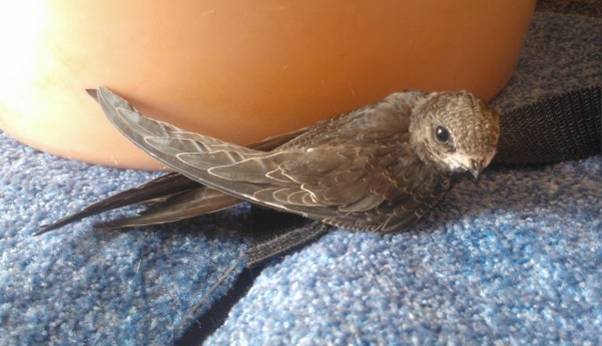 	ДатаДлина, см04.0707.0710.0712.0714.0716.0718.0720.0722.0724.0726.07крыла8,58,510,011,012,013,313,714,015,516,016,0хвоста1,51,92,33,03,33,63,94,25,05,66,0общая9,510,512,013,013,514,014,514,815,015,516,5Вес, г2024313842464749504947№ п\пПоследовательностьработыИзображениедействийМатериалы, инструменты и приспособленияРазметить и выпилить переднюю и заднюю стенки 300х150 мм, две боковые 170х100 мм, дно 260х130 мм и два элемента крыши 300х190 мм и 140х190 ммДревесина, карандаш, линейка, ножовкаНа передней и задней стенке срезать углы под крышуНожовка, карандаш, линейкаНа элементе крыши 140х190 мм у одной из сторон 190 мм срезаем кромкуНожовка, карандаш, линейкаБоковые и заднюю стенки закрепить на саморезыСаморезы, отвертка или шуруповертРазметить  отверстие для входа птицКарандаш, линейкаНа передней стенке выпилить леток Ножовка,Скруглить углы в отверстии входа и лицевых частях домикаНапильники, наждачная бумагаЗакрепить на саморезы переднюю стенкуСаморезы, отвертка или шуруповертЗакрепить на саморезы части крышиСаморезы, отвертка или шуруповертФасад домика покрыть декоративным антисептикомКисти, декоративный антисептик